     JADŁOSPIS         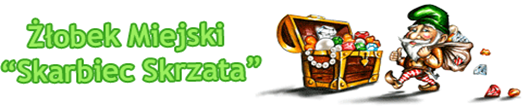 *- własny wypiek/ wyrób             **- potrawy pieczone w piecu konwekcyjno- parowym z dodatkiem małej ilości tłuszczuW zakładzie używa się zboża zawierające gluten, soję, mleko, skorupiaki, jajka, ryby, orzechy, seler, gorczyca, sezam, dwutlenek siarki i siarczany, łubin i mięczaki. Alergeny oznaczone zgodnie z Rozporządzeniem 1160/2011 Parlamentu Europejskiego i Rady Data I ŚniadanieII Śniadanie Pierwsze danieDrugie daniePodwieczorek Wartości odżywcze18.01.2021r PoniedziałekKuskus na mleku pieczywo mieszane 5g masło 82%  tłuszczu 3g kiełbasa krakowska 25g pomidor, papryka kolorowa herbata z limonką i miodem 150mlJabłko/ winogrona ciemne100gZupa ogórkowa z ziemniakami  250ml (ziemniaki, ogórki kwaszone, marchew, pietruszka, seler, cebula, ziele angielskie, listek laurowy, pieprz czarny cały, koperek, śmietana 18%)Makaron pełnoziarnisty 80gSos serowo- śmietanowy z szynką 60g( serek topiony, cebula, szynka gotowana, sól, pieprz, śmietana 18%)Buraczki z chrzanem 50g ( buraki, chrzan, cebula, sól, pieprz, cukier, oliwa)Kompot jabłkowy/ woda niegazowana 150mlKisiel malinowy rodzynki Alergeny Pszenica MlekoPszenica Seler MlekoSiarczanyDieta bezmlecznaKuskus na mleku kokosowym pieczywo mieszane 50g masło roślinne 3g  kiełbasa krakowska 20g pomidor, papryka kolorowa herbata z limonką 150mlJabłko / winogrona ciemne 100gZupa ogórkowa z ziemniakami 250ml(ziemniaki, marchew, pietruszka, seler, cebula, ziele angielskie, listek laurowy, pieprz czarny cały, koperek, ogórek kwaszony)Makaron pełnoziarnisty 80gSos serowo- śmietanowy z szynką 60g (cebula, szynka gotowana, sól, pieprz) Buraczki z chrzanem 50g ( buraki, chrzan, cebula, sól, pieprz, cukier, oliwa)Kompot jabłkowy/ woda niegazowana 150mlKisiel malinowyrodzynkiAlergenyPszenica Pszenica Seler Siarczany19.01.2021r WtorekPłatki kukurydziane  na mleku 250ml bułka pszenna 25g masło 82% tłuszczu 3g pasta mięsno- serowa (szynka, ser żółty, szczypior, jajko, majonez, jogurt, sól)  pomidor, ogórek kiszonyherbata miętowa z cytryną 150ml Gruszka /jabłko 100gZupa jarzynowa z ziemniakami 250ml (ziemniaki, marchew, pietruszka, seler cebula, ziele angielskie, śmietana 18% listek laurowy, pieprz czarny cały, nać)Udko pieczone** 60g Ziemniaki  100gMarchewka z groszkiem 50g (marchew, groszek zielony, mąka, sól, śmietana 18%)Kompot  aroniowy/ woda niegazowana 150mlBułka drożdżowa z morelą AlergenyMleko  Pszenica JajkoMleko Seler Pszenica Mleko Jajko Pszen.Dieta bezmlecznaPłatki kukurydziane na mleku sojowym 250ml bułka pszenna 25g masło roślinne 3g pasta mięsna (szynka, szczypior, jajko, majonez,  sól)  szczypior, ogórek kiszony pomidor herbata miętowa z cytryną 150ml Gruszka/jabłko 100gZupa jarzynowa z ziemniakami 250ml (ziemniaki, marchew, pietruszka, seler cebula, ziele angielskie, listek laurowy, pieprz czarny cały, nać)Udko pieczone** 60g Ziemniaki  100gMarchewka z groszkiem 50g (marchew, groszek zielony, mąka, sól)Kompot  aroniowy/ woda niegazowana 150mlBułka razowa  z moreląAlergenyJajko PszenicaSeler Pszenica Pszenica20.01.2021rŚrodaOwsianka  na mleku 250ml pieczywo mieszane 25g  masło 82% tłuszczu 3g polędwica drobiowa  20g rzodkiewka papryka herbata z goździkami i pomarańczą 150mlBanan/jabłko 100gZupa ziemniaczano- czosnkowa z grzankami razowymi 250ml ( marchew, pietruszka, seler, ziemniaki, cebula, sól, pieprz czarny mielony, śmietana 18%, czosnek)Kluski leniwe z bułka tartą i masłem120g( mąka pszenna, mąka  ziemniaczana, ziemniaki, ser twarogowy, sól, olej, cukier, cukier waniliowy, masło bułka tarta, jajko) Surówka z jabłka i marchewki  50g (marchew, jabłko, sok z limonki, sezam, jogurt naturalny 2%, cukier, sól)Kompot wieloowocowy /woda niegazowana 150mlSerek waniliowy* andruty AlergenyMleko Pszenica  Mleko Seler Pszenica JajkoMleko Dieta bezmlecznaOwsianka na mleku sojowym 250ml pieczywo mieszane 25g  masło roślinne 3g polędwica drobiowa  20g rzodkiewka papryka  herbata z goździkami i pomarańczą 150mlBanan/jabłko 100gZupa ziemniaczano- czosnkowa z grzankami razowymi 250ml ( marchew, pietruszka, seler, ziemniaki, cebula, sól, pieprz czarny mielony, śmietana 18%, czosnek)Kopytka 120g( mąka pszenna, mąka  ziemniaczana, ziemniaki, sól, olej, jajko)Surówka z jabłka i marchewki 50g (marchew, jabłko  sok z limonki, sezam, oliwa, cukier, sól)Kompot wieloowocowy /woda niegazowana 150mlMus owocowy* andruty Alergeny Pszenica Soja  Seler Pszenica Jajko21.01.2021r Czwartek Kasza kukurydziana  na mleku  250ml pieczywo pszenne/ kukurydziane 25g masło 82% tłuszczu 3g szynka pieczona w ziołach* ogórek kwaszony pomidor koktajlowy herbata z goździkami 150mlPomarańcze/ jabłko 100gZupa pomidorowa z ryżem  250ml (marchew, pomidory,  pietruszka, seler, cebula, ziemniaki,  ziele angielskie, listek laurowy, pieprz czarny cały, nać, śmietana 18%, ryż, przecier pomidorowy)Klopsiki drobiowe w sosie koperkowym**60g(filet z kurczaka, marchew, cebula, pietruszka, seler, mąka pszenna, sól, pieprz czarny mielony, jajko, koper, śmietana18%, bułka)Kasza jęczmienna 80g Kalafior na parze 50gKompot  wieloowocowy/ woda niegazowana 150mlGruszka w sosie waniliowym*AlergenyMleko PszenicaMleko Seler Pszenica JajkoDieta bezmlecznaKasza kukurydziana   na mleku  250ml pieczywo pszenne/ kukurydziane 25g masło 82% tłuszczu 3g szynka pieczona w ziołach* ogórek kwaszony pomidor koktajlowy herbata z goździkami 150mlPomarańcze/ jabłko  100gZupa pomidorowa z ryżem 250ml (marchew, pomidory,  pietruszka, seler, cebula, ziemniaki,  ziele angielskie, listek laurowy, pieprz czarny cały, nać, ryż, przecier pomidorowy)Klopsiki drobiowe w sosie koperkowym**60g   (filet z kurczaka, marchew, cebula, pietruszka, seler, mąka pszenna, sól, pieprz czarny mielony, jajko, koper, bułka)Kasza jęczmienna 80gKalafior na parze 50gKompot  wielow./ woda niegazowana 150mlGruszka w sosie waniliowym* Alergeny Pszenica Seler Pszenica Jajko22.01.2021rPiątekLiterki na mleku bułka pszenna/ razowa 25g masło 82% sałatka z makaronem herbata rumiankowa 150mlMandarynka / jabłko 100gZupa brokułowa  z ziemniakami 250ml  (marchew, pietruszka, brokułowa, ziemniaki, cebula, nać, sól, pieprz czarny mielony, seler, śmietana 18%)Kotlety rybne 50g ( miruna, jajko, mąka pszenna , sól, pieprz ,bułka tarta )Ziemniaki 100gPapryka z morelą duszona 50g Kompot śliwkowy /woda niegazowanaTalarki ryżowe  winogrona jasneAlergenyMleko Pszenica Jajko Seler Pszenica Jajko Ryba MlekoDieta bezmlecznaLiterki na mleku bułka pszenna/razowa 50g masło roślinne sałatka z makaronem herbata rumiankowa 150mlMandarynka/ jabłko  100gZupa brokułowa  z ziemniakami 250ml (marchew, pietruszka, brokuł, ziemniaki, cebula, nać, sól, pieprz czarny mielony)Kotlety rybne 50g ( miruna, jajko, mąka pszenna, sól, pieprz, bułka tarta )Ziemniaki 100gPapryka z morelą duszona 50gKompot śliwkowy /woda niegazowanaTalarki ryżowe  winogrona jasneAlergenyPszenica Jajko Seler Pszenica Jajko Ryba